§9605.  Delivery--Article V1.  Request.  In response to a request made under Article III or Article IV, the appropriate authority in a sending state shall offer to deliver temporary custody of such prisoner to the appropriate authority in the state where such indictment, information or complaint is pending against such person in order that speedy and efficient prosecution may be had.  If the request for final disposition is made by the prisoner, the offer of temporary custody shall accompany the written notice provided for in Article III. In the case of a federal prisoner, the appropriate authority in the receiving state shall be entitled to temporary custody as provided by this agreement or to the prisoner's presence in federal custody at the place for trial, whichever custodial arrangement may be approved by the custodian.[PL 1983, c. 459, §6 (NEW).]2.  Identification; copy of indictment.  The officer or other representative of a state accepting an offer of temporary custody shall present the following upon demand:A.  Proper identification and evidence of his authority to act for the state into whose temporary custody the prisoner is to be given; and  [PL 1983, c. 459, §6 (NEW).]B.  A duly certified copy of the indictment, information or complaint on the basis of which the detainer has been lodged and on the basis of which the request for temporary custody of the  prisoner has been made.  [PL 1983, c. 459, §6 (NEW).][PL 1983, c. 459, §6 (NEW).]3.  Dismissed.  If the appropriate authority shall refuse or fail to accept temporary custody of said person, or in the event that an action on the indictment, information or complaint on the basis of which the detainer has been lodged is not brought to trial within the period provided in Article III or Article IV, the appropriate court of the jurisdiction where the indictment, information or complaint has been pending shall enter an order dismissing the same with prejudice, and any detainer based thereon shall cease to be of any force or effect.[PL 1983, c. 459, §6 (NEW).]4.  Purpose.  The temporary custody referred to in this agreement shall be only for the purpose of permitting prosecution on the charge or charges contained in one or more untried indictments, informations or complaints which form the basis of the detainer or detainers or for prosecution on any other charge or charges arising out of the same transaction.  Except for his attendance at court and while being transported to or from any place at which his presence may be required, the prisoner shall be held in a suitable jail or other facility regularly used for persons awaiting prosecution.[PL 1983, c. 459, §6 (NEW).]5.  Return.  At the earliest practicable time consonant with the purposes of this agreement, the prisoner shall be returned to the sending state.[PL 1983, c. 459, §6 (NEW).]6.  Time on sentence.  During the continuance of temporary custody or while the prisoner is otherwise being made available for trial as required by this agreement, time being served on the sentence continues to run, but deductions for good behavior and program participation are earned by the prisoner only if, and to the extent that, the law and practice of the jurisdiction that imposed the sentence allow.[PL 2019, c. 113, Pt. C, §106 (AMD).]7.  Escape.  For all purposes other than that for which temporary custody as provided in this agreement is exercised, the prisoner shall be deemed to remain in the custody of and subject to the jurisdiction of the sending state and any escape from temporary custody may be dealt with in the same manner as an escape from the original place of imprisonment or in any other manner permitted by law.[PL 1983, c. 459, §6 (NEW).]8.  Responsibility; costs.  From the time that a party state receives custody of a prisoner pursuant to this agreement until such prisoner is returned to the territory and custody of the sending state, the state in which the one or more untried indictments, informations or complaints are pending or in which trial is being had shall be responsible for the prisoner and shall also pay all costs of transporting, caring for, keeping and returning the prisoner.  This subsection shall govern unless the states concerned shall have entered into a supplementary agreement providing for a different allocation of costs and responsibilities as between or among themselves. Nothing in this subsection shall be construed to alter or affect any internal relationship among the departments, agencies and officers of and in the government of a party state, or between a party state and its subdivisions, as to the payment of costs, or responsibilities therefor.[PL 1983, c. 459, §6 (NEW).]SECTION HISTORYPL 1983, c. 459, §6 (NEW). PL 2019, c. 113, Pt. C, §106 (AMD). The State of Maine claims a copyright in its codified statutes. If you intend to republish this material, we require that you include the following disclaimer in your publication:All copyrights and other rights to statutory text are reserved by the State of Maine. The text included in this publication reflects changes made through the First Regular and First Special Session of the 131st Maine Legislature and is current through November 1. 2023
                    . The text is subject to change without notice. It is a version that has not been officially certified by the Secretary of State. Refer to the Maine Revised Statutes Annotated and supplements for certified text.
                The Office of the Revisor of Statutes also requests that you send us one copy of any statutory publication you may produce. Our goal is not to restrict publishing activity, but to keep track of who is publishing what, to identify any needless duplication and to preserve the State's copyright rights.PLEASE NOTE: The Revisor's Office cannot perform research for or provide legal advice or interpretation of Maine law to the public. If you need legal assistance, please contact a qualified attorney.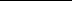 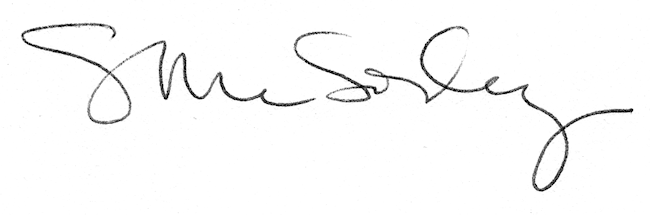 